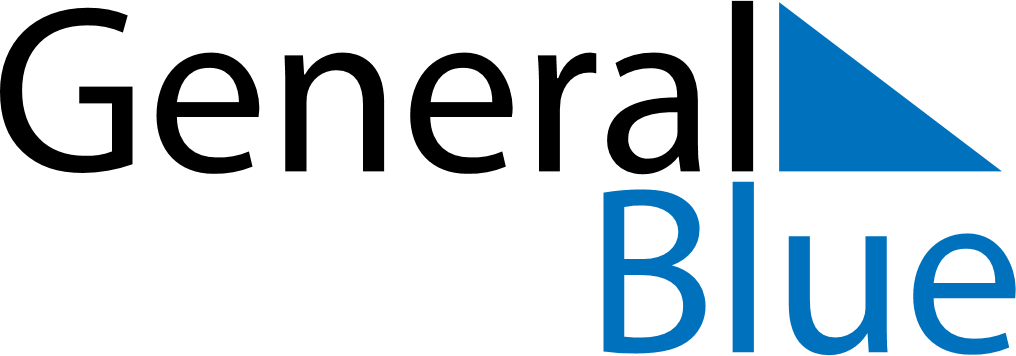 Isle of Man 2026 HolidaysIsle of Man 2026 HolidaysDATENAME OF HOLIDAYJanuary 1, 2026ThursdayNew Year’s DayMarch 15, 2026SundayMother’s DayApril 3, 2026FridayGood FridayApril 5, 2026SundayEaster SundayApril 6, 2026MondayEaster MondayMay 4, 2026MondayEarly May bank holidayMay 25, 2026MondaySpring bank holidayJune 12, 2026FridayTourist Trophy, Senior Race DayJune 21, 2026SundayFather’s DayJuly 5, 2026SundayTynwald DayDecember 25, 2026FridayChristmas DayDecember 26, 2026SaturdayBoxing DayDecember 28, 2026MondayBoxing Day (substitute day)